一年级语文《在线课堂》学习单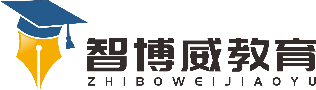 班级：        姓名：单元语文1年级下册第7单元课题16《一分钟》温故知新读一读文具  一次  新年  每次  平安  她的  哪些  仔细  检查  书包  找到  办法自主攀登二、认一认，连一连ɡānɡ   chí   bèi   qì   tàn   dìnɡ   jué迟    背    刚    叹    汽    决    定选字填空（填序号）1、①气  ②汽天(    )太热了，我还是坐公共(    )车上学吧！2、①坐  ②座元元红着脸，低着头，(    )到了自己的(    )位上。稳中有升照样子，写句子例：要是早一分钟，就能赶上红绿灯了。    要是早一分钟，就能_____________________________。说句心里话